LO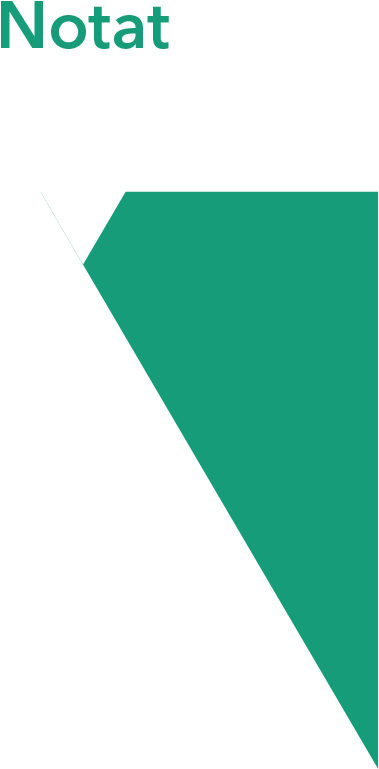 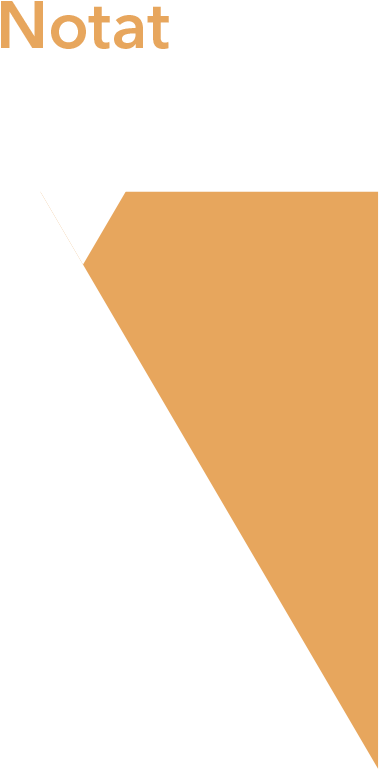 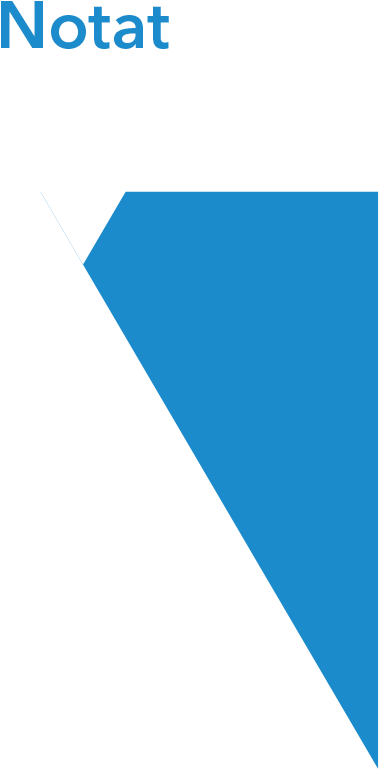 Fagforbundet og NHO Service og Handel er kommet til enighet i årets tariffoppgjør. Resultatet forutsetter vedtakelse i uravstemning på Fagforbundets side.LønnsreguleringMed forbehold om vedtakelse i uravstemning, innebærer resultatet følgende lønnsregulering for Frisør-overenskomsten: Generelt tillegg gitt sentralt: 0,50 kroner per time, med virkning fra 1. april 2020.SatshevingerHeving av minstelønnssatser fra 1. april 2020. Hevingen inkluderer det generelle tillegget på 0,50 kroner per time. Etter satsheving ser tabellen slik ut:UbekvemstilleggTidspunkt for innslag endres på lørdag til kl. 15. Nye satser fra 1. april 2020:Kr. 37,00 per time for faglærte og ufaglærte frisørerKr. 30,00 per time for hjelpearbeidere og lærlingerI tillegg er man enige om følgende endringer i overenskomsten: § 3 Ansettelse3.1 Ansettelse skal skje skriftlig i henhold til AML §§ 14-5 og 14-6.Det vises videre til AML § 14-3, Fortrinnsrett for deltidsansatte og AML §14-9. Bruk av deltid og midlertidig ansatte skal drøftes minst én gang i året. Deltidsansatte og midlertidig ansatte har fortrinn til stilling ved nyansettelse. 3.2 For at ansatte som har et ansettelsesforhold i virksomhet med flere avdelinger ved behov skal kunne arbeide i flere av salongene, forutsettes det at dette tydelig er informert om ved ansettelse.§5.2 For arbeid på søndager skal det som et minimum gis et tillegg per time tilsvarende §5.1.§ 10.1 endres til "godtgjørelse/lønn for hellig- og høytidsdager."10.2 For kurs/etterutdanning/perfeksjoneringI arbeidstiden utbetales lønn beregnet på samme måte som under § 10.1. Arbeidsgiver skal legge til rette for at arbeidstaker gis mulighet for faglig og personlig utvikling. Utenfor arbeidstiden avspaseres time for time. Det henvises til HA kap. 18.10.3 For pålagte personalmøterI arbeidstiden utbetales lønn beregnet på samme måte som under § 10.1. Utenfor arbeidstiden avspaseres time for time. § 11.1 endres til «Provisjonsberegning i forbindelse med sykdom og/eller annet lovlig fravær skal omregnes slik at beregningsgrunnlaget er i samsvar med de faktiske arbeidede timer/dager§ 17 Andre avsnitt, andre setning endres til «Bedrifter med mindre enn 10 ansatte som følger lovens bestemmelser om unntak fra dette, har skriftlig avtale om annen ordning, som fornyes annethvert år."§ 19.3 Utbetaling av lønn og trekk av fagforeningskontingent	Arbeidstaker skal ved lønnsutbetaling motta en skriftlig oppgave over lønnens størrelse, beregningsmåten for lønn/provisjon, provisjonsgrunnlaget, stillingsprosent, beregningsgrunnlaget for feriepenger og de trekk som er foretatt i henhold til avtale, bestemmelsene i HA §11-2 og AML §14-15 femte ledd sik at arbeidstaker har mulighet til å kontrollere sin lønnsutbetaling. Protokoll fra forhandlingene ligger vedlagt.Merk at resultatet skal undergis uravstemning med svarfrist 20. oktober 2020. Ingen tillegg skal utbetales før resultatet av uravstemningen er klart! Dere vil få nærmere informasjon.For spørsmål kontakt vår arbeidslivsavdeling på advokat@nhosh.no eller 47 68 73 84. TilFraDatoSak7.2 Frisører uten svennebrev               150,-7.3 Frisører med svennebrev 0-2 år               163,-7.4 Frisører med svennebrev 2-5 år               169,- 7.5 Frisører med svennebrev 5-10 år               178,-7.6 Frisører med svennebrev 10 år+               191,- 